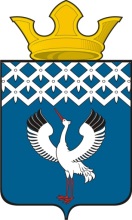 Российская ФедерацияСвердловская областьГлава муниципального образования Байкаловского сельского поселенияПОСТАНОВЛЕНИЕот 22.10.2020  №  347-пс. БайкаловоО внесение изменений в Порядок определения нормативных затрат на выполнение работ в сфере молодежной политики, культуры и спорта муниципальным учреждением, утвержденный  постановлением главы муниципального образования Байкаловского сельского поселения                                      от 11.07.2019 №266-пВ  соответствии с абзацем вторым пункта 4 статьи 69.2 Бюджетного кодекса Российской Федерации, Приказом Министерства культуры Российской Федерации от 17.10.2019 № 1639 «О внесении изменений в  порядок  определения нормативных затрат на выполнение работ федеральными бюджетными учреждениями культуры, находящимися в ведении Министерства культуры Российской Федерации, утвержденный	 приказом Министерства культуры Российской Федерации от 26.02.2018 №185», Приказом Министерства спорта Российской Федерации от 16.12.2016  №1295 «Об утверждении порядка определения нормативных затрат на выполнение работ  федеральными бюджетными и автономными учреждениями, находящимися в ведении Министерства спорта  Российской Федерации» и пунктом 27 Порядка формирования муниципального задания на оказание муниципальных услуг (выполнение работ) в отношении муниципальных учреждений муниципального образования Байкаловского сельского поселения и финансового обеспечения выполнения муниципального задания, утвержденного Постановлением Главы муниципального образования Байкаловского сельского поселения от 20.12.2017 №388-п, Глава муниципального образования Байкаловского сельского поселения,  ПОСТАНОВЛЯЕТ: 1.Внести изменения в Порядок определения нормативных затрат на выполнение работ в сфере молодежной политики, культуры и спорта муниципальным учреждением (далее - Порядок), утвержденный  постановлением главы муниципального образования Байкаловского сельского поселения  от 11.07.2019 №266-п, изложив его в новой редакции (Приложение 1).2. Разместить настоящее постановление  на официальном сайте администрации муниципального образования Байкаловского сельского поселения www.bsposelenie.ru;3.Контроль за исполнением настоящего Постановления возложить на специалиста 1 категории Жилякову С.Ю.Глава муниципального образованияБайкаловского сельского поселения                                                    Д.В.ЛыжинПорядок определения нормативных затрат на выполнение работ в сфере молодежной политики, культуры и спорта  муниципальным учреждениемI. Общие положения1. Настоящий порядок определения нормативных затрат на выполнение работ в сфере молодежной политики, культуры и спорта  муниципальным учреждением разработан в соответствии с пунктом 27 Порядка формирования муниципального задания на оказание муниципальных услуг (выполнение работ) в отношении муниципальных учреждений муниципального образования Байкаловского сельского поселения и финансового обеспечения выполнения муниципального задания, утвержденного Постановлением Главы муниципального образования Байкаловского сельского поселения от 11.07.2019 №267-п, постановлением Правительства Свердловской области  от 12.10.2017 №719-ПП «О порядке  формирования, ведения и утверждения Регионального перечня (Классификатора) государственных (муниципальных) услуг и работ»,  в целях определения нормативных затрат на выполнение работ муниципальным учреждением, в отношении которого Администрация муниципального образования Байкаловского сельского поселения осуществляет функции и полномочия учредителя (далее - Учреждение), исходя из содержащейся в региональных  перечнях (классификаторах) государственных (муниципальных) услуг и работ, не включенных в общероссийские базовые (отраслевые) перечни (классификаторы) государственных и муниципальных услуг, оказываемых физическим лицам, и работ, оказание и выполнение которых предусмотрено нормативными правовыми актами Российской Федерации. II. Состав и расчет нормативных затрат на выполнение работ2. Нормативные затраты на выполнение i-й работы (Ni) на соответствующий финансовый год рассчитываются по следующей формуле: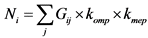 где:Ni - нормативные затраты на выполнение i-й работы на соответствующий финансовый год;Gij - нормативные затраты, определенные для j-й группы затрат для i-й работы на соответствующий финансовый год, где:j - соответствующая группа затрат;kотр - отраслевой корректирующий коэффициент (отраслевые корректирующие коэффициенты);kтер - территориальный корректирующий коэффициент.3. Нормативные затраты на выполнение работы учитываются при формировании обоснований бюджетных ассигнований местного бюджета на очередной финансовый и плановый год.4. При определении нормативных затрат на выполнение работ применяются показатели материальных, технических и трудовых ресурсов, используемых для выполнения работ, установленные нормативными правовыми актами Российской Федерации, а также межгосударственными, национальными (государственными) стандартами Российской Федерации, строительными нормами и правилами, санитарными нормами и правилами, стандартами, порядками и регламентами выполнения работ в установленной сфере.5. Нормативные затраты на выполнение работы рассчитываются на работу в целом или в случае установления в муниципальном задании показателей объема выполнения работы - на единицу объема работы.6. В нормативные затраты на выполнение работы включаются следующие группы затрат:а) затраты на оплату труда с начислениями на выплаты по оплате труда работников, непосредственно связанных с выполнением работы, которые определяются исходя из потребности в количестве штатных единиц работников, принимающих непосредственное участие в выполнении работы, с учетом действующего положения об оплате труда работников учреждения;б) затраты на приобретение материальных запасов и на приобретение движимого имущества (основных средств и нематериальных активов),  используемого в процессе выполнения работы, с учетом срока его полезного использования, а также затраты на аренду указанного имущества, которые определяются исходя из фактических объемов потребления материальных запасов за прошлые годы в натуральном или стоимостном выражении и включают в себя затраты на приобретение материальных запасов и на приобретение движимого имущества (основных средств и нематериальных активов), непосредственно используемых для выполнения работы;в) затраты на иные расходы, непосредственно связанные с выполнением работы;г) затраты на оплату коммунальных услуг, которые определяются исходя их натуральных показателей потребления коммунальных услуг в текущем финансовом году с учетом тарифов очередного финансового года, с учетом изменения площадей в очередном финансовом году по сравнению с отчетным финансовым годом и ввода в эксплуатацию новых площадей (вывода из эксплуатации площадей), а также с учетом требований обеспечения энергоэффективности и энергосбережения.Затраты на коммунальные услуги определяются обособленно по видам коммунальных ресурсов:затраты на холодное водоснабжение и водоотведение;затраты на горячее водоснабжение;затраты на теплоснабжение;затраты на газоснабжение, котельно-печное топливо;затраты на электроснабжение.д) затраты на содержание объектов недвижимого имущества, необходимого для выполнения муниципального задания, а также затраты на аренду указанного имущества;В состав затрат на содержание объектов недвижимого имущества входят:затраты на эксплуатацию системы охранной сигнализации и пожарной безопасности;затраты на аренду недвижимого имущества и земельных участков;затраты на проведение текущего ремонта объектов недвижимого имущества;затраты на содержание прилегающих территорий;прочие затраты на содержание объектов недвижимого имущества.В случае сдачи в аренду с согласия учредителя недвижимого имущества или особо ценного движимого имущества, закрепленного за Учреждением учредителем или приобретенного учредителем за счет средств, выделенных ему учредителем на приобретение такого имущества, затраты на содержание соответствующего имущества включаются в состав арендной платы и не учитываются при определении нормативных затрат на содержание имущества.е) затраты на содержание объектов особо ценного движимого имущества и имущества, необходимого для выполнения муниципального задания, а также затраты на аренду указанного имущества.В состав затрат на содержание объектов особо ценного движимого имущества входят:затраты на техническое обслуживание и текущий ремонт объектов особо ценного движимого имущества;затраты на материальные запасы, потребляемые в рамках содержания особо ценного движимого имущества, не отнесенные к нормативным затратам, непосредственно связанным с выполнением работы;затраты на обязательное страхование гражданской ответственности владельцев транспортных средств.ж) затраты на приобретение услуг связи, которые определяются исходя из фактических объемов потребления за прошлые годы в натуральном или стоимостном выражении.Затраты на приобретение услуг связи включают в себя в том числе затраты на местную, междугороднюю и международную телефонную связь, «Интернет»;з) затраты на приобретение транспортных услуг, которые определяются исходя из фактических объемов  потребления за прошлые годы в натуральном или стоимостном выражении.и) затраты на оплату труда работников и начисления на выплаты по оплате труда работников, которые не принимают непосредственного участия в выполнении работы, включая административно-управленческий персонал;к) затраты на прочие общехозяйственные нужды.В состав затрат на прочие общехозяйственные нужды входят:затраты на ремонт и техническое обслуживание офисной и бытовой оргтехники, мебели;затраты на командировочные расходы;затраты на приобретение и сопровождение программных продуктов;затраты на уплату государственных пошлин;затраты на повышение квалификации персонала;затраты на приобретение мебели, канцелярских и хозяйственных товаров, периодической литературы;затраты на приобретение бланков и переплетные работы;иные затраты.III. Утверждение нормативных затрат на выполнение работ, внесение изменений в нормативные затраты на выполнение работ7. Значения нормативных затрат на выполнение работ утверждаются органом, осуществляющим функции и полномочия учредителя, а также распорядителем средств местного бюджета, в ведении которого находится муниципальное учреждение.8. Изменение нормативных затрат в течение срока выполнения муниципального задания осуществляется Учредителем (при необходимости) в случае изменения лимитов бюджетных обязательств на предоставление субсидии на финансовое обеспечение выполнения муниципального задания, а также в случаях, предусмотренных нормативными правовыми актами Российской Федерации (включая внесение изменений в указанные нормативные правовые акты), приводящих к изменению объема субсидии на финансового обеспечения выполнения муниципального задания.Приложение 1к постановлению главы муниципального образования               Байкаловского сельского поселения от 22.10.2020  №  347-п